
1. A balloon is released off of the ground. The following table of values shows the height of a balloon versus time. Make a scatterplot and draw an appropriate line/curve of good fit. 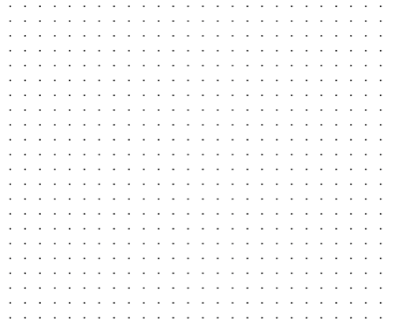 If we released another identical balloon, how high would you expect it to be after 10 seconds? Mark a point on your line, and state the coordinates. 
After how many seconds would you expect the balloon to be 42 m in the air? 

Determine the rate of change for the height of the balloon. Show your calculation and include units.


Using your rate of change, how high would you expect the balloon to be after 3 minutes?

How long would it take for your balloon to reach a height of 1 km? Show your work.

What does the point (50,125) represent?

2. In each case, make a sketch of what the scatterplot might look like. Include labels on your x- and y- axis, a few sample points, and an appropriate line/curve of best fit. In each case, use proper mathematical language to describe the relationship (ex, positive/negative correlation, strong/medium/weak, linear/non-linear).3. The scatter plot below shows the number of push-ups a student does in certain amounts of time. 


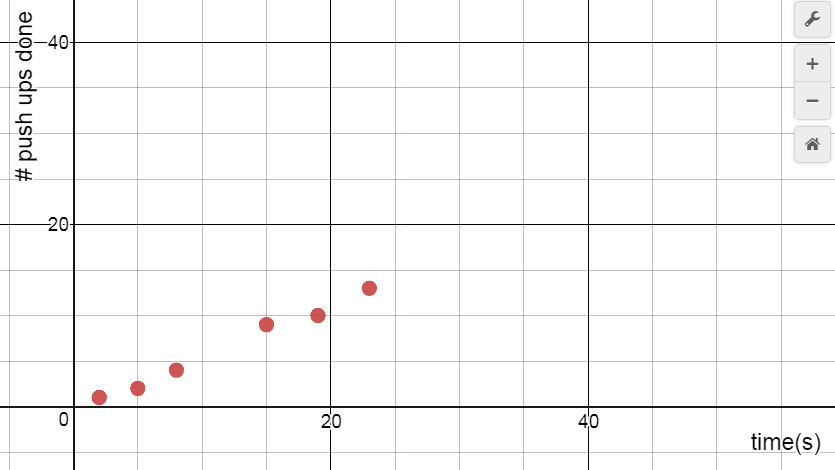 Multiple Representations  Review4. Consider the following relationships. Create multiple representations of these patterns (table, graph, equation, words).5. Determine if the following relationships are linear or non-linear.
Composite Figures Review 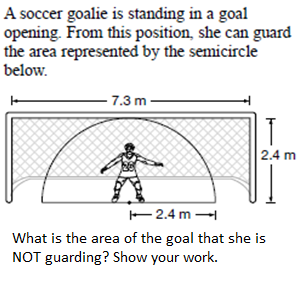 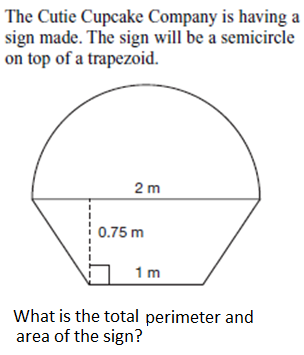 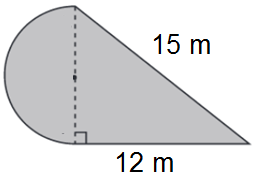 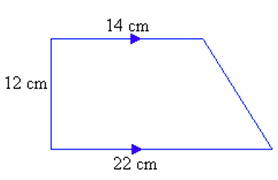 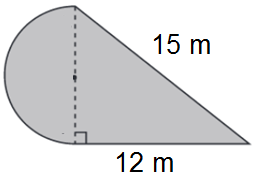 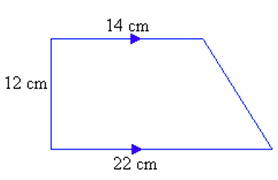 ANSWERSTime(s)Height (m)25611719122614391847a) # golf balls vs mass of golf balls

Sketch                   
Description of relationship




b)Time I play video games vs. Time I sleepSketch                        
 Description of relationship
c)Persons’s age vs # teeth they have
Sketch                   
Description of relationshipHow confident do you feel in your prediction from part d? Why?





Determine the rate of change for this relationship.




What does the rate of change represent?



The world record for most push-ups in an hour is 2220. If the original person from the graph continues their pace for 40 minutes, how fast do they need to do push-ups in the final 20 minutes in order to beat the record? Show your work.



  

T = 3n + 6
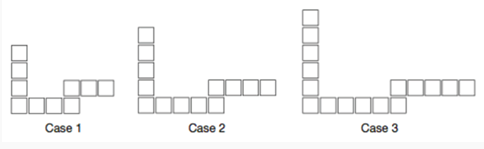 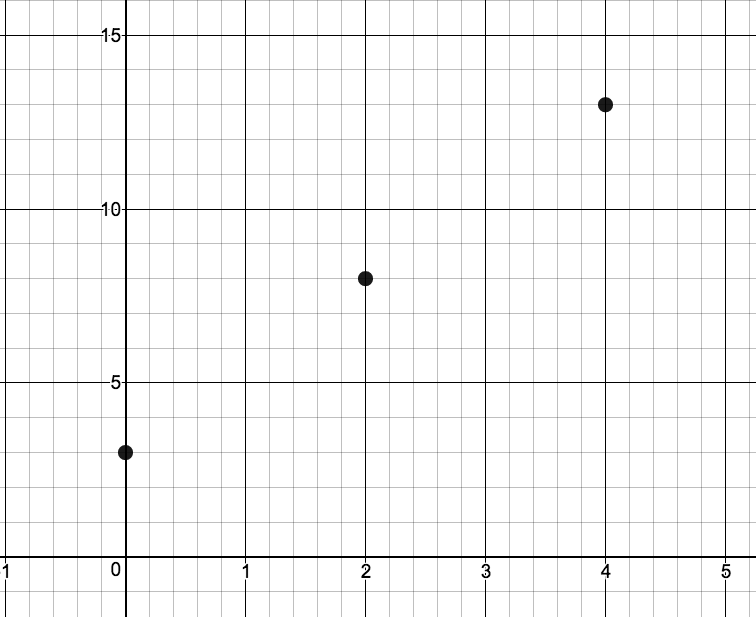 a) b)c) 